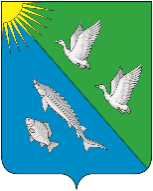 СОВЕТ ДЕПУТАТОВСЕЛЬСКОГО ПОСЕЛЕНИЯ ЛЯМИНАСургутского районаХанты – Мансийского автономного округа – ЮгрыРЕШЕНИЕ «31» мая 2023 года                                                                                               №  31с.п. ЛяминаО плане работы Совета депутатов сельского поселения Ляминана II полугодие 2023 годаВ соответствии со статьей 40 регламента Совета депутатов сельского поселения Лямина, утвержденного решением Совета депутатов сельского поселения Лямина от 29.05.2012 № 2, учитывая предложения депутатов Совета депутатов поселения, главы поселения, специалистов администрации поселения,Совет депутатов сельского поселения Лямина решил:1. Утвердить план работы Совета депутатов сельского поселения Лямина на II полугодие 2023 года согласно приложению к настоящему решению.2. Контроль исполнения решения оставляю за собой.Глава сельского поселения Лямина                                                      А.А. Дизер	План работы Совета депутатов сельского поселения Лямина на II полугодие 2023 годаПриложение к решению Совета депутатов сельского поселения Лямина от «31»  мая  2023 года № 31№п/пСодержание вопроса Срок исполненияОтветственный за подготовку1. Вопросы для рассмотрения на заседаниях Совета депутатов с.п. Лямина1. Вопросы для рассмотрения на заседаниях Совета депутатов с.п. Лямина1. Вопросы для рассмотрения на заседаниях Совета депутатов с.п. Лямина1. Вопросы для рассмотрения на заседаниях Совета депутатов с.п. Лямина1.1.Решение Совета депутатов «Об исполнении бюджета сельского поселения Ляминаза 2022 год»Июнь - июльГлавный бухгалтер1.2.Ведение мониторинга законодательства с целью своевременного внесения изменений в устав    сельского поселения ЛяминаПостоянноСпециалист администрации с.п. Лямина, ответственный за сопровождение деятельности Совета депутатов1.3.Ведение мониторинга экспертных заключений с целью своевременного приведения нормативных актов Совета депутатов в соответствие с действующим законодательствомПостоянноСпециалист администрации с.п. Лямина, ответственный за сопровождение деятельности Совета депутатов1.4.О внесении изменений в решение Совета депутатов «О бюджете сельского поселения Лямина на 2023 год и плановый период 2024 и 2025 годов»В течение всего полугодия, по мере необходимостиГлавный бухгалтер1.5.Назначение публичных слушаний по проекту решения Совета депутатов сельского поселения Лямина «О внесении изменений и дополнений в устав сельского поселения Лямина»В течении всего полугодия, по мере необходимостиСпециалист администрации с.п. Лямина, ответственный за сопровождение деятельности Совета депутатов1.6.О выполнении протокольных решений, поставленных на контрольв течении всего полугодия, по мере необходимостиСпециалист администрации с.п. Лямина, ответственный за сопровождение деятельности Совета депутатов1.7.Решение Совета депутатов «О бюджете сельского поселения Лямина на 2024 год и плановый период 2025 и 2026 годов»до 31.12.2023Главный бухгалтер1.8.Принятие плана работы Совета депутатов на I полугодие 2024 годадо 31.12.2023Специалист администрации с.п. Лямина, ответственный за сопровождение деятельности Совета депутатов